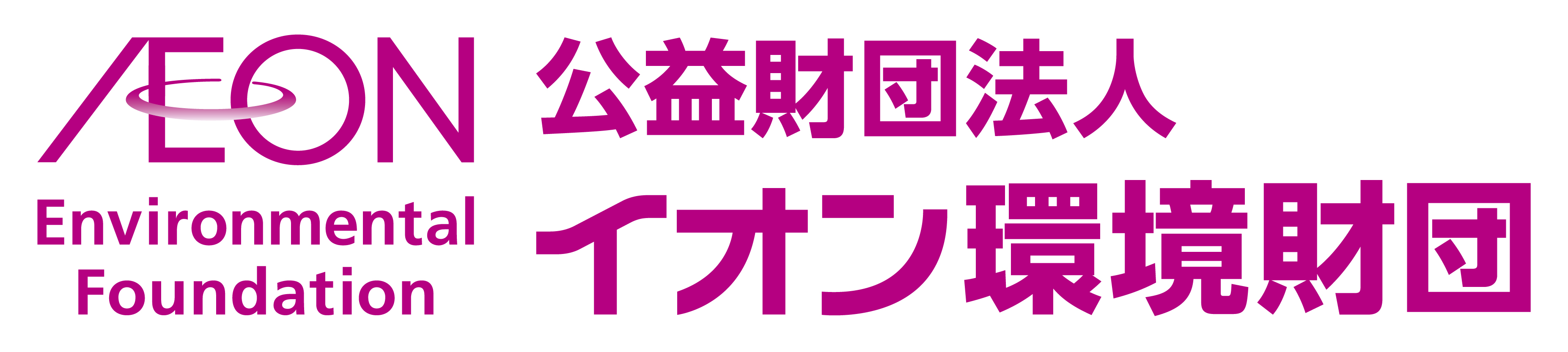 第２８回イオン環境活動助成 公募説明会のご案内イオン環境財団では、いのちあふれる美しい地球を次世代へ引き継ぐため環境保全活動に積極的に取り組んでいる団体に対し助成支援を行っています。この度、以下の通り説明会を開催することになりました。説明会では、申請書の書き方のポイントや個別相談を承りますので是非ご活用ください。尚、当説明会にご参加いただかなくてもご応募は可能です。◆福岡会場・日時　　：	7月22日（日）1回目11：00～12：00（受付10：30開始）　2回目14：00～15：00（受付13：30開始）・会場	　：	イオン福岡店　1階会議室※1階サービスカウンター前にお集まりください。開始30分前より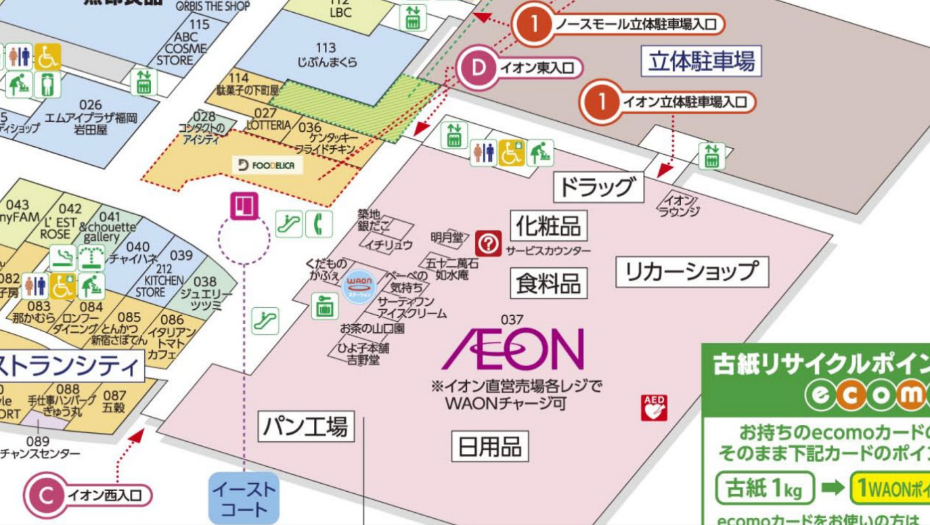 係が会場へご案内いたします。・アクセス：	イオン福岡店福岡県糟屋郡粕屋町大字酒殿字老ノ木192-1		酒殿駅より徒歩約15分http://fukuoka.aeonkyushu.com/static/detail/access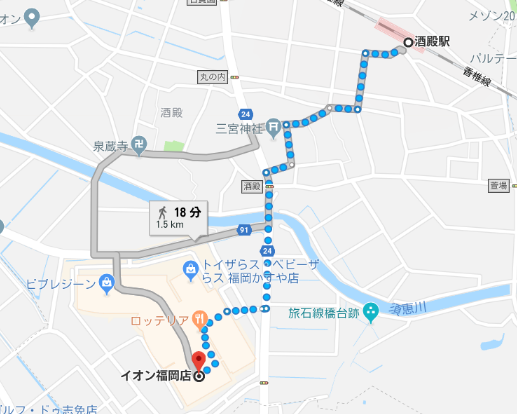 ◆参加お申し込み方法本紙2ページ目の「公募説明会参加申込書」を、メールまたはFAXにて送付していただき、事前登録をお願いします。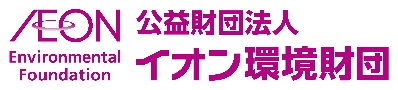 第２８回イオン環境活動助成　公募説明会参加申込書１．ご希望の日程に☑を入れてください。２．ご出席される方（代表者）の連絡先をご記入ください。３．申し込み方法本紙をメールまたはファックスにてご送付をお願いいたします。【送付先】メール　ef@email.aeon.biz　　　ファックス　043-212-6815４．問い合わせ先公益財団法人イオン環境財団　第28回イオン環境活動助成　助成事業担当　電話043-212-6022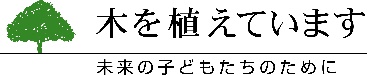 ☑日時会場締切⑥　7月22日（日）11：00～12：00（10:30～受付）福岡会場イオン福岡　会議室※10:30～11:00の間に１階サービスカウンター前にお集まりください。係が会場へご案内いたします。7月20日（金）⑦　7月22日（日）14：00～15：00（13:30～受付）福岡会場イオン福岡　会議室※10:30～11:00の間に１階サービスカウンター前にお集まりください。係が会場へご案内いたします。7月20日（金）お名前様参加人数計　名団体名連絡先電話番号メールファックス